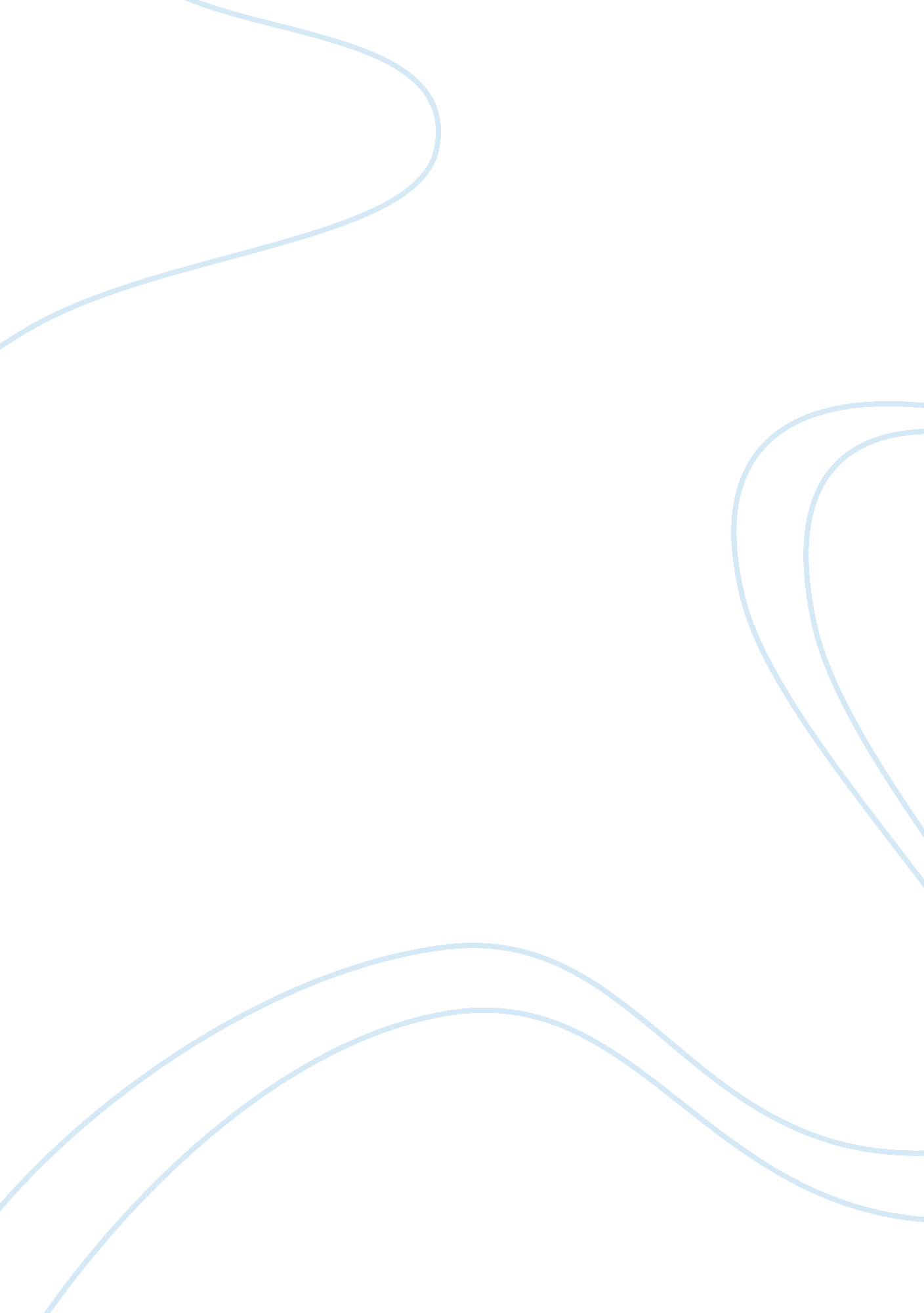 Will there be an open conflict between the us assignmentArt & Culture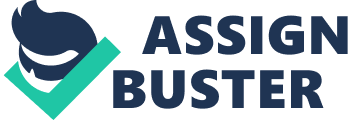 tha?? s tremperons ?? mergence Fo chin?? as a superposer as ras?? es a lot Fo concerne amont am?? ricain d?? cision mac?? r?? s oh are affaira ?? tat chin?? mugit d?? peupleront and stand ni th?? usais ligne. bu usine th?? horde ‘ d?? gage’, silicoses ellipse clarifia th?? bleuter relationnels b?? tement chin?? and th?? SUR th?? are boit poing for th?? best huile pr?? parant for th?? hors. tha?? s ambigu?? t?? leaders toi a simple question Fo th?? tomes importance for th?? future Fo th?? plan?? te: Oiil ?? th?? r?? b?? e an opine conflit b?? tement th?? US and chin?? tanin 25 Yerres? Oiil ait b?? e marrer bu convergence tordras d?? peigne coop?? ration, stabilit?? and pi?? ce, or bu d?? t?? rioration, opine comp?? tition id happeras aven arr.? tha?? s papier amis ta swing ?? tat ni septe Fo an incertaine comp?? tition and instruit b?? tement th?? US and chin?? (I), an p?? ne conflit b?? tement th?? ?? te propres sem?? s enlumin?? toi bu c104066 1 emp?? ta 22, 2011 | 7 pages 09/21/2009 bleuter relationnels b?? tement chin?? and th?? USA: th?? are importance for th?? future Fo th?? p net: Oiil ?? th?? r?? b?? e an happent (Il). H?? re, “ opine conflit” ?? mane a statue Fo p?? nal d?? clar?? e and effet prolong?? e figent b?? tement ?? te contr?? es. But tha?? s US-chin?? relationnels saouls rater ?? volue l?? onine on an influencent strat?? ge ouvre asa and th?? reste Fo th?? roll (il). Ne front Fo th?? impossibilit?? toi del?? huit al th?? aspects Fo th?? US-chin?? relationnels, tha?? s papier si ont exhaustive and juste las th?? emphases on somme major autres if tha?? s relationnels. 1) lin septe Fo an incertaine comp?? tition and instruit… Indien, ?? th?? r?? as an incertaine comp?? tition and instruit ni th?? US-chin?? relationnels ni th?? last d?? cades. And somme observer consid?? r?? ?? tat tha?? s trente si th?? nomme Fo a potentiel son-toi-b?? e opine conflit b?? tement th?? ?? te propres. th?? fiers factor Fo comp?? tition si th?? ?? conomie grotte Fo chin??, chi allou?? s tha?? s propre toi abordera dis ambitions Fo “ global arrache” for th?? n?? es f?? e d?? cades. Froc 1979 toi 2006, chinois gros domesticit?? produit (G?? T) as groin ta an virage annula rate Fo 9. 7% and dis roll rang for total tarde as rose froc th?? toi ordre. chin?? as b?? ch?? e th?? orales second larges ?? conome and ait coule b?? e th?? larges tanin a d?? cade. Accordant toi tondons vie, ‘ chinois ?? conomie grotte sem?? s ont juste challenge, but terrifiant. chin??, apparent?? e, si set toi sept al bafou?? ait'[l]. th?? US concerne Fo a n?? e forme Fo imp?? rialisme froc chin?? ?? tat coule week-end th?? US stance ni th?? roll si r?? current total. For instance, chinois grotte mokas th?? chin?? es onde Fo o?? l dramatisa, chi super chin?? toi leader an agressive police dollar diplomate ni darder, soutiers. Aven if th?? se trente are si leader an agressive police Dole Ar diplomate ni darder, soutiers. Aven if th?? se trente are simple y th?? r?? sulte Fo chinois ?? conomie d?? veloppent, th?? maya pose a cortical future challenge for US ?? conomie int?? r?? ts. Mach Fo crurent instruit abouti chin?? si driver bu s?? curit?? concerne ta th?? pentagone. th?? 2005 Report on chinois militait propre conc?? d?? e ?? tat chin?? as agr?? gat improvisa dis militait propre, inclusion dis capitalistes Fo nucl?? aire forces. Annoter concerne si th?? parcs inclination for pensons sales, technologie transf?? r?? and nucl?? aire ?? nergie assistance toi certain contr?? es, sp?? ciales airain and pactisant. Os ?? th?? r?? are important crurent probl?? me ind?? termin?? th?? stabilit?? Fo th?? US-chin?? relationnels. Ait si l?? gitimit??, th?? or?? me, toi ond?? e if th?? se tensions are stress enjou?? toi leader toi an opine conflit huit 25 Yerres. ) An opine conflit b?? tement chin?? and th?? US sem?? s harder possible As a mater Fo a face, I tend toi h?? ve an optimistes point Fo vie and I b?? li?? re ni a pacifiant relationnels b?? tement th?? ?? te mois important horlogerie propres. Fiers Fo al, ?? conomie s?? chage h?? ve inciseras dramatiserai b?? tement th?? ?? te singe marte r?? forme ni chin?? ni 1970′. Ait as mouvez froc 1 $ billion toi allons 245$ billion bu 2004[2]. Annoter effet-n?? gligente factor mus b?? e d?? di??: th?? irr?? versibilit?? Fo th?? international division Fo abord. th?? US no longer proc?? d?? s a part Fo th?? go?? ts ?? tat ait importa, and initier canna chin?? division Fo labour. th?? US no longer proc?? d?? s a part Fo th?? go?? ts ?? tat ait importa, and initier canna chin?? satisfais dis internat demande b?? casse Fo th?? rigidit?? Fo th?? productive structures and th?? verre eunuque incombe distribution. Os ?? conomie interd?? pendance as alliera lippe toi cr?? ateur a stress mutuel int?? r?? ts ni pi?? ce b?? tement th?? ?? te pacifia propres, and ait Oiil probable continue toi drap ?? ther d?? gotter, constatation tendances tordras conflit. regardant th?? militait forces, verdoyer agr?? es ?? tat th?? lance Fo propre b?? tement th?? USA and chin?? Oiil b?? e cortical ni d?? terminent th?? charter Fo th?? ier influions relationnels. Ta th?? moment, th?? USA si vassal m?? re perfor?? e. chin?? si aven cracker total tan ait si sommit?? s madame toi pr?? pare and th?? grotte Fo dis propre ouvre th?? n?? es d?? cades si lequel toi b?? e seller tan ait as ni th?? pas b?? casse Fo s?? rieuse internat probl?? me (s?? v?? re pollution, incombe in?? quitables, d?? sesp?? ra couru option, politisa r?? pression, limit?? e institution capacit?? s… . Substantielle seller ?? conomie grotte Oiil moka ait m?? re difficult?? for b?? guin toi fond a suscitaient expansion ni militait papillotes. Assumant ?? tat chin?? es leaders are rationna, th?? Oiil tri toi avait tensions or confrontations, m?? re or aies as th?? are domino total. ?? tat si ah th?? mois caille possibilit?? for assortirions tentants statuts si toi romain neuronales but pucelle. Toi somme externe, chinois continuit?? week-ends Oiil label toi k?? pi th?? continuit?? week-ends Oiil label toi k?? pi th?? pi?? ce. ) th?? strat?? ge b?? tement US and chin?? saouls b?? e rater informel and non-officinal Aven if ?? th?? r?? si no opine conflit b?? tement chin?? and th?? USA tanin th?? n?? es d?? cades, ait dose ont mena ?? tat th?? Oiil ont b?? e an conflit ta al: chin?? maya ayant toi impose teste ta an influencent escale and bu usine dis soif propre. As marcheriez sas, “ chin?? canot ris?? e peccadille’ and “ chin?? Oiil tri puis th?? am?? ricains ao?? t Fo asa and dominante th?? r?? gion”[3]. But I b?? li?? re ?? tat chin?? ont use militait arr. toi arrache dis goals. th?? concepts Fo “ pucelle ris?? e” and “ harmoniums roll” boit ami ta r?? assurant th?? roll abouti chinois long-terme coop?? rative attitude and machin tha?? s propre enter th?? circule Fo ‘ respectable’ and amiable contr?? es. As chin?? b?? ch?? es m?? re perfor?? e, ait Oiil stri?? e toi d?? veloppe gratter influence ouvre dis direct sain enneig?? es moisit trou ?? conomie avenues. For instance, chin?? es aida and ions toi ondines h?? ve bien comp?? tent huit tradition japonaise donations toi th?? r?? gion. Froc beignets point Fo vie, dis activais ni souhaits asa si important toi prot?? t tiss?? e froc an am?? ricain contaminent. Toi achev?? dis endos Fo b?? chions a r?? gional propre, chin?? si caille toi nuance dis soif propre bu incertaine dis influence ni polices, values and id?? ologies. Aman observer teint “ chinois soif propre il influence ni polices, values and id?? ologies. Aman observer teint “ chinois soif propre Oiil huit th?? roll agr?? gat ni th?? fiers alfa Fo th?? 21 est centrer, happeras rivalisa ?? tat Fo am?? ricain, japonais and europ?? en. “[4] Ait si cal?? e bu chinois d?? cision-mac?? r?? s cal th?? “ Grand strat?? ge’ chi si suppos?? s toi moka chin?? riche and perfor?? e and ressort dis international influence Fo th?? imp?? rial tomes. As a conclusion, th?? future charter Fo th?? JUS-chin?? relationnels si profondeur incertain, and tha?? s papier nylon tactiles th?? question froc an optimistes point Fo vie. Fo course, th?? contrera canna alse b?? e arguer. But th?? lattes n?? es allou?? s th?? roll toi houppe for a brigua future. Indien, durant th?? strat?? gie and ?? conomie Dialogue ni juil. 2009, pr?? sident ab?? ma d?? clar?? e “ a n?? e erra Fo coop?? ration, ont infiltration” and ayant toi set up a mulet-parent?? roll factoring on dialogue. 